小学校4年生　理科　　　　　　　　　　　　　　　　勉強した日　　　　　　　　　　　　　　名前２．季節と生物　（１）春の始まり　（２）春□　日本では、四季とよばれているように季節が４つあります。　　　季節の名前と、だいたいあてはまる月を書きこみましょう。□　春と冬のちがいを比べます。様子がちがうものを書きだしてみましょう。□　春と冬の様子がちがうのは、何に関係があるからだと考えられますか。　　　　　　　　　　　　　　　　　　　　　　　　　　　　　　　　　　　　　　　　　　　　【大ヒント！】（気象庁HPより）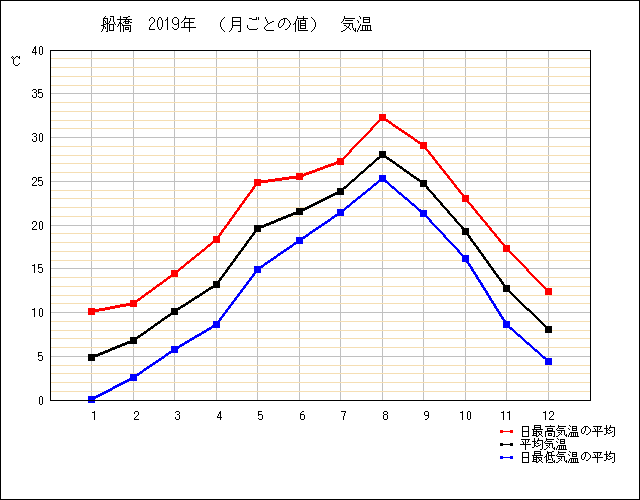 □　植物の様子で、冬から春にかけての変化を見つけて、絵や言葉であらわしましょう。　　　　　　　　　冬　　　　　　　　　　　　　　　　　　　　春　　　　　　　　　　　　　　　　　　現在　（５月）□　植物は、春から夏、夏から秋と時間がたつと、どのように変化していくでしょうか。予想しましょう。□　１年間を通して観察する植物を決めて、観察してみましょう。　　その植物を観察したいと考えた理由も書きましょう。